NJLA CUS/ACRL NJ Technology Committee 1:00 pm, Friday, September 21, 2012McDonnell Room 2nd Floor Alexander LibraryRutgers University, New Brunswick. Minutes:Present: Alyssa Valenti, Linda Langschied, Richard Stern, Matt Brown, Bonnie LafazanAbsent: Ray Schwartz, Margaret Deng, Rong WangCall to order at 1:09pmDiscussed the wording of the Technology Innovation Award correspondence to library directors. It was decided to include all of the awards as examples since there aren’t an overwhelming number of them. The letters will be sent to NJ Library directors in mid-December in anticipation of the VALE users conference. Deadline for submissions will be February 1st 2013.Spring 2013 meeting dates:Friday February 22, 2013- Meeting to go over tech. award submissions. Decision to be made on which nominees will present at the next meeting.SNOW date: Friday March 1, 2013.Friday March 22, 2013- Nominees will present their projects for the Innovation Award. Committee will then make a decision after all presentations.SNOW date: Friday March 29, 2013Logo ideas were discussed. Alyssa brought some rough examples of ideas. The committee decided to contact Denise O’Shea regarding the official name of our committee and how we should use it in logo form. Example- is it NJLA-ACRL/CUS or NJLA CUS Technology Committee OR are we the Technology Innovation Award Committee. We then discussed logo ideas- should we use an iteration of the official ACRL NJ chapter logo or should we ‘innovate’ with something completely new. Several light bulb ideas were provided as examples and one was selected as a favorite.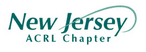 Drupal site- discussed how to log into the http://cus.njla.org site. Minutes, agendas and other supporting documents will be uploaded. Through the forum there is potential to have virtual meeting space and use this as a center for communication. Need to look into having an email sent each time the Committee site is updated. Make sure all committee members can log in. Adjourn 2:08pm